LISTA EMËRORE E INSPEKTORËVE PJESMARRËS NË TESTIM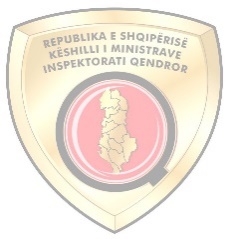    Institucioni:           AUTORITETI KOMBËTAR I USHQIMITData e testimit:    05/ 12/2022Ora                          11:00Nr.EmërMbiemërPozicioniNr. PersonalNënshkrimi1Mandolina      Faqolli   Inspektor në Sektorin e Kontrollit të Mbrojtjes së Bimëve dhe Inputeve Bujqësore2Neki EleziInspektor në Sektorin e Kontrollit të Mbrojtjes së Bimëve dhe Inputeve Bujqësore3Petrit HepajInspektor në Sektorin e Kontrollit në Pikat e Inspektimit Kufitar4Roland Shehu Inspektor në Sektorin e Kontrollit në Pikat e Inspektimit Kufitar5Sokrat KolaInspektor në Sektorin e Kontrollit në Pikat e Inspektimit Kufitar6Suzana RrushiPërgjegjës në Sektorin e Kontrollit të Mbrojtjes së Bimëve dhe Inputeve Bujqësore7Tahir KanapariInspektor në Sektorin e Kontrollit në Pikat e Inspektimit Kufitar8Tefta DriniPërgjegjës në Sektorin e Kontrollit të Mbrojtjes së Bimëve dhe Inputeve Bujqësore9Galia KoçiInspektor në Sektorin e Kontrollit në Pikat e Inspektimit Kufitar10Valbona ÇollakuInspektor në Sektorin e Kontrollit në Pikat e Inspektimit Kufitar11Vasil NastoInspektor në Sektorin e Kontrollit të Mbrojtjes së Bimëve dhe Inputeve Bujqësore12Vigert Cami Inspektor në Sektorin e Kontrollit në Pikat e Inspektimit Kufitar